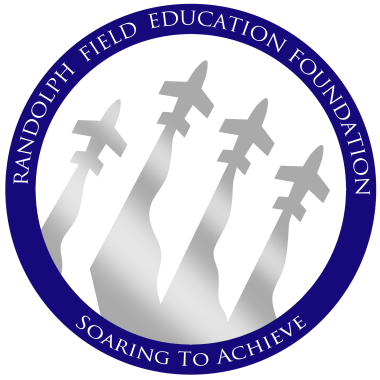 Meeting AgendaDate: 2 May 17	Time: 1615	Location: Universal City Library, 100 Northview Dr.	1. Introductions of any new members	2. Treasury Report- Helen King	3. Action Items - not all inclusive		a .Golf Tournament - final report by Mike Miller				- Feedback and lessons learned			- Post Tourney tasks complete? - Receipts, Thank-You's, Social Media/Website recognition 	b. Scholarships - determine winners (4) and amount of each scholarship			 - Names of determining committee members 			 - Mickler Scholarship status? Criteria, number and dollar amount?c. 2nd Annual Military Child Benefit Concert - 7 Oct 17, Blue Bonnet Palace.		- Bands?		- Sponsors?		- Format for VIPs? Seating? Meal?		- Auction/drawings?d. Chamber Luncheon - 16 May, 1130-1300. Attendee?	4. Open Suggestions/Discussions	Next Meeting: TBD